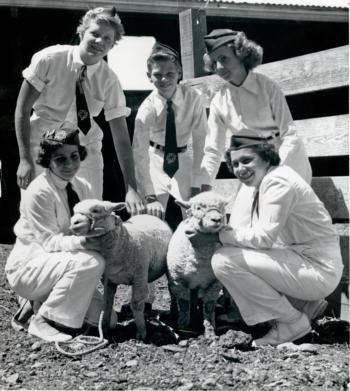 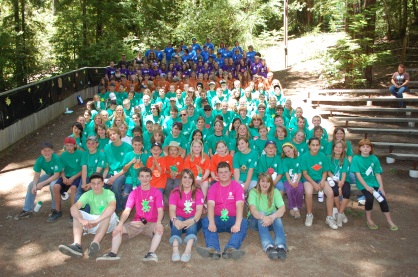 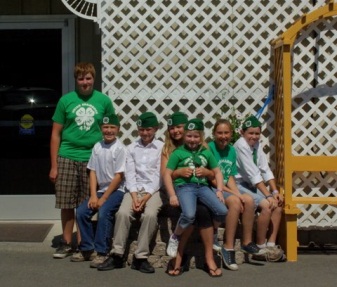 Tell us your story! This year, California 4-H is 100 years old.  Tell us in your own words how 4-H has improved your life or community. Send us pictures too!Need help getting started with your story?  Do you have a family member that you'd like to interview and tell their story? Check out the interview form and get started today!  Thank you!!!!Top of FormMy Name: ___________________________________________Give us your First and Last NameMy Email: ___________________________________________Give us your email addressMy Address: __________________________________________Give us your mailing address (Street, City, and Zip Code)My Story:  Give us your story in your own words – attached on a separate pageMy Pictures Send us your pictures.  Please provide a little information about each photo.  We intend to use your photo in our celebration slideshow.About what year was it, and where was it taken? How old were you and what 4-H club were you a member of?  What were you doing in the photo?  How did you feel when the picture was taken? (Tell why)   Did this moment have a lasting impact on you? (Tell why) University of California Release Agreement should accompany this formPlease return to:  4-H Centennial Committee c/o UCCE 890 N. Bush  Ukiah  CA  95482